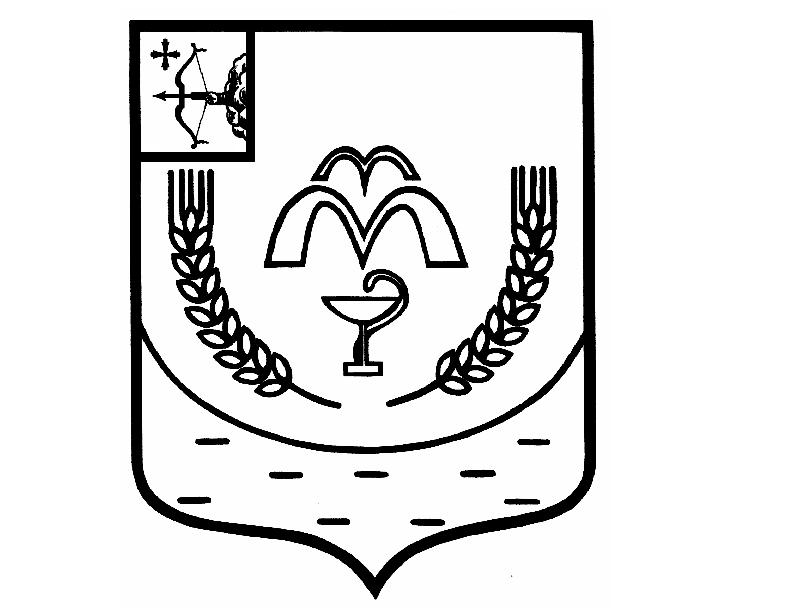 КУМЕНСКАЯ РАЙОННАЯ ДУМАПЯТОГО СОЗЫВАРЕШЕНИЕот 30.04.2019 № 23/192пгт КуменыОб утверждении Перечня муниципального имущества муниципального образования Куменский муниципальный район Кировской области, необходимого для решения вопросов местного значения и подлежащего безвозмездной передаче в муниципальную собственность Куменского сельского поселения,  Вичевского сельского поселенияНа основании Федерального закона от 06.10.2003 № 131-ФЗ «Об общих принципах организации местного самоуправления в Российской Федерации», в соответствии со статьей 23 Устава муниципального образования Куменский муниципальный район Кировской области, Кумёнская районная Дума РЕШИЛА:1. Утвердить Перечень муниципального  имущества муниципального образования Куменский муниципальный район Кировской области, необходимого для решения вопросов местного значения и подлежащего безвозмездной передаче в муниципальную собственность муниципального образования Куменское сельское поселение Куменского района Кировской области согласно приложению № 1.2. Утвердить Перечень муниципального  имущества муниципального образования Куменский муниципальный район Кировской области, необходимого для решения вопросов местного значения и подлежащего безвозмездной передаче в муниципальную собственность муниципального образования Вичевское сельское поселение Куменского района Кировской области согласно приложению № 2.2. Администрации Куменского района (Шемпелев И.Н.):2.1. Согласовать прилагаемый Перечень муниципального  имущества муниципального образования Куменский муниципальный район Кировской области, необходимого для решения вопросов местного значения и подлежащего безвозмездной передаче в муниципальную собственность Куменского сельского поселения, с представительным органом Куменского сельского поселения.2.2. Согласовать прилагаемый Перечень муниципального  имущества муниципального образования Куменский муниципальный район Кировской области, необходимого для решения вопросов местного значения и подлежащего безвозмездной передаче в муниципальную собственность Вичевского сельского поселения, с представительным органом Вичевского сельского поселения2.3. Направить согласованный Перечень муниципального  имущества муниципального образования Куменский муниципальный район Кировской области, необходимого для решения вопросов местного значения и подлежащего безвозмездной передаче в муниципальную собственность Куменского сельского поселения, Вичевского сельского поселения в Правительство Кировской области для подготовки проекта постановления Правительства Кировской области о разграничении муниципального имущества.2.4. Оформить акты приема-передачи муниципального имущества, указанного в пункте 1, 2 настоящего решения, в 3-х месячный срок со дня вступления в силу постановления Правительства Кировской области о разграничении указанного имущества.2.5. Исключить имущество из реестра муниципального имущества муниципального образования Куменский муниципальный район Кировской области со дня подписания актов приема-передачи муниципального имущества.3. Настоящее решение вступает в силу с момента подписания.Председатель Куменской районной Думы    А.Г. Леушин Глава Куменского района        И.Н. Шемпелев													Приложение № 1к решению Кумёнской районной Думы от 30.04.2019 № 23/192Переченьмуниципального имущества муниципального образования Куменский муниципальный район Кировской области, необходимого для решения вопросов местного значения и подлежащего безвозмездной передаче в муниципальную собственность Куменского сельского поселения Куменского района Кировской области                                                                                                                                    Приложение № 2к решению Кумёнской районной Думы от 30.04.2019 № 23/192Переченьмуниципального имущества муниципального образования Куменский муниципальный район Кировской области, необходимого для решения вопросов местного значения и подлежащего безвозмездной передаче в муниципальную собственность Вичевского сельского поселения Куменского района Кировской области№ п/пВид имуществаНаименование объектаМестонахождение объекта (адрес)Технические характеристики объектаБалансовая (оценочная) стоимостьобъекта (рублей)Основание нахождения объекта у юридического лица (вид документа, дата, номер)12345671Жилищный фонд1.1Квартирад. Березник, ул. Мира, д. 3, кв. 21982 года,32,1 кв.м430 500Свидетельство о государственной регистрации права от 07.06.2013  43-АВ № 859323№ п/пВид имуществаНаименование объектаМестонахождение объекта (адрес)Технические характеристики объектаБалансовая (оценочная) стоимостьобъекта (рублей)Основание нахождения объекта у юридического лица (вид документа, дата, номер)12345671Жилищный фонд1.1Квартирап. Вичевщина,                                        ул. Мира,                        д.18, кв. 1.1977 год, 44  кв.м.49640решение областного Совета народных депутатов от 19.05.1992 N 81 "О передаче государственной собственности в муниципальную собственность районов и городов области"